                                                           И   З   В   Е   Ш   Т   А   Ј             о реализацији угледног часа народне традиције од 22. септембра 2015. год.                                                                   у III5 одељењу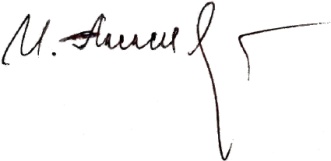      Увођење најмлађих нараштаја кроз одговарајућу наставу усмерену на оживљавању традици- је,  један  је  од  начина  да се спречи убрзано одумирање многих важних елемената традицијскекултуре и њихов нестанак из начина садашњег нашег живљења.                                                                                  Док се настава у првом и другом разреду своди-                                                                           ла на то да питамо своје баке и деке о обичајима, ра-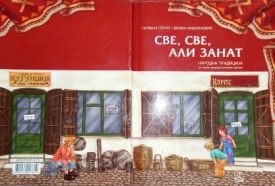                                                                            довима у пољу, фолклорним празницима,  биљу, ку-                                                                           ћи и покућанству;  у трећем се и даље  ради  на  про-                                                                           ширивању знања стечених код куће или  на  часови-                                                                           ма у школи, али се уводи нови  мотив - традициона-                                                                           лни занати.                                                                                  Традиционалних  заната  има  много  па учитељ                                                                           може  наставу  овог  изборног  предмета  концепци-                                                                           јски да усмери на локалну народну традицију, одно-                                                                           сно старе занате у окружењу,  зависно  од  њихових постојања. Изучавањем традиционалних заната ученици упознају један сасвим другачији начинживота који је већини њих, а често и генерацији њихових родитеља, данас непознат.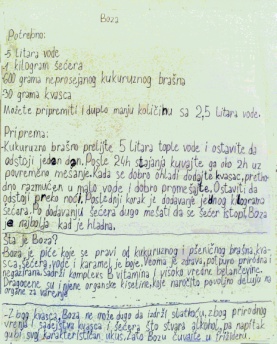 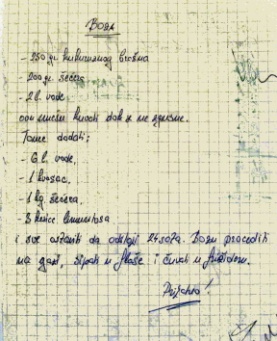 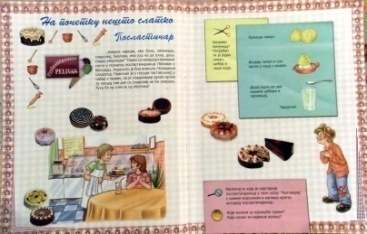      На овом часу, на један другачији начин,  упознајемо  типично  традиционални  занат  -  посла-стичара. Почели смо тако што смо за викенд питали наше баке  за  рецепт за,  већ  заборављенинапитак, бозу. Прочитали смо пар рецепата и кренули у посету правој посластичарници да про-бамо тај напитак.  Успут  смо  се  договорили  да, ако нам се свиђа боза, питамо за њихов начин припреме, а ако пак не, питамо да заменимо бозу за лимунаду.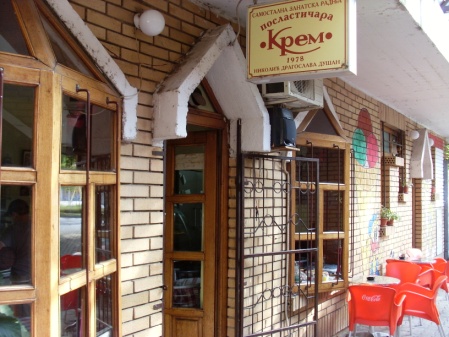 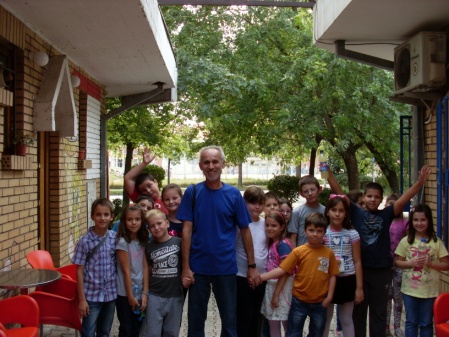 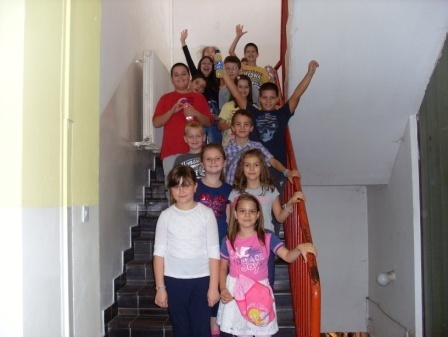      Стигли смо и учитељ је представио одељење и циљ наше посете, а домаћица се представилакао бака Рада и веома нам се обрадовала.     Одмах смо уочили три велика стаклена балона са соковима. Бака Рада нам је рекла да је прволимунада, затим наранџа и да је ово последње боза и наставила да прича да се некад излазило упосластичаре на бозу као што се данас излази на кафу или кока-колу.  Готово  је  заборављена  иако је, драга децо, то један од најздравијих напитака јер нема конзерванса и вештачких заслађи-вача и што се кува док се спрема. То је прави симбол старих посластичарница.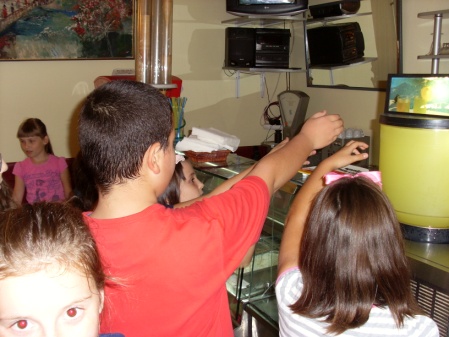 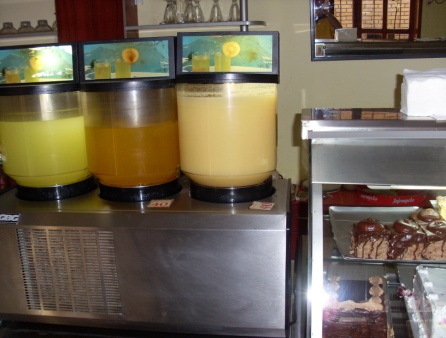 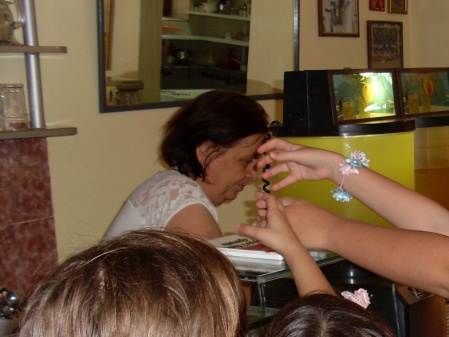      Тако нам је бака Рада одговорила и пре него смо поставили питање о начину спремања бозе,те смо одмах прешли на „главни део часа”, пробању бозе. Сви смо добили по чашу бозе. И учи-тељ. Те фотографије нема, није имао ко да га слика. Ваљда!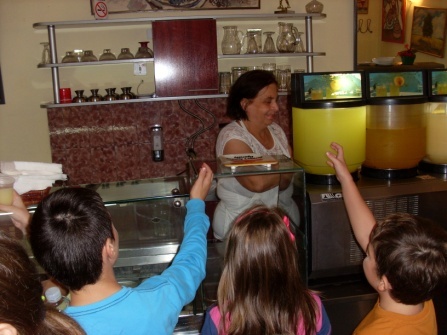 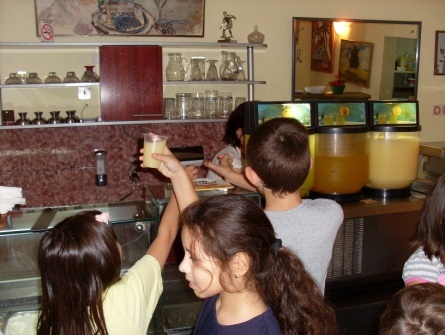 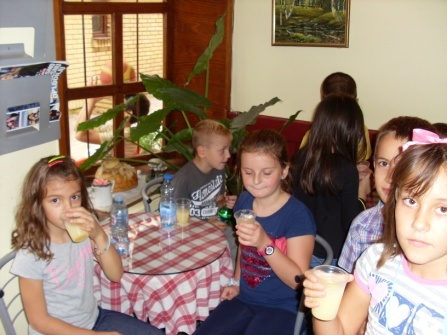 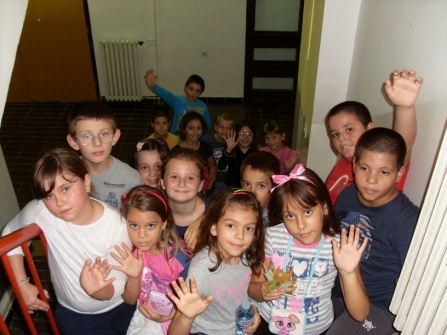 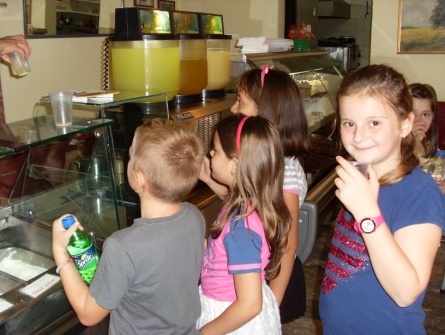 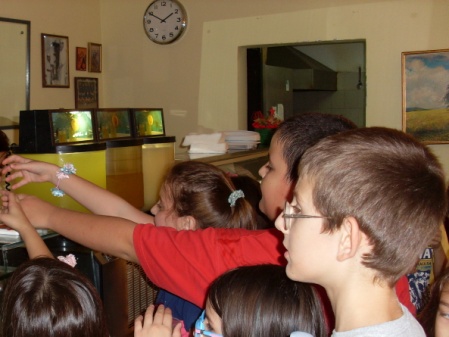      Сви, којима се допао пријатно киселкасти, освежавајући „густи” укус бозе пили су је до милевоље; а они који су, након пробе, узели лимунаду, су такође могли да је пију до миле воље. БакаРади је било мило што смо ту. Но, морали смо да се вратимо у школу.     Утиске ћемо сумирати на следећем часу народне традиције.                                                                                                                                Час одржао и                                                                                                                         извештај припремио: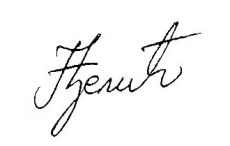 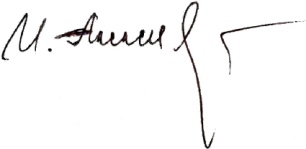                                                                                                                          ___________________                                                                                                                                  И. Алексић,                                                                                                                         учитељ III5 одељења